Nieuwsbrief 10							mei 2021Beste ouder(s) en verzorger(s),De laatste fase van dit schooljaar is van start gegaan. We hopen dat er spoedig nog meer versoepelingen mogelijk zijn met betrekking tot de coronamaatregelen. Op 18 mei jongstleden werd onze school bezocht door twee inspecteurs van de onderwijsinspectie. Eén keer per vier jaar worden scholen bezocht voor een kwaliteitsonderzoek. Het onderzoek op Noorderpoort is over twee bezoeken verdeeld. Het eerste deel was gericht op ‘zicht op ontwikkeling’ en ‘het didactisch handelen van onze leerkrachten’. De inspecteurs gaven aan dat we voor deze onderdelen op een goed niveau werken. Wat betreft ‘zicht op ontwikkeling’ hebben we de leerlingen goed in beeld, een aandachtspunt hierbij is meer eenduidigheid verkrijgen op het gebied van administratie. Daar werken we op dit moment hard aan. De inspecteurs gaven een positief signaal af ten aanzien van de lessen die bezocht werden. In oktober volgt het tweede bezoek, dat levert een eindoordeel met bijbehorend verslag op. Gelet op de veranderingen binnen school en de huidige coronapandemie kunnen we trots zijn op deze ontwikkelingen.Blijf gezond en een vriendelijke groet,Raymond SmeetsSneltesten op schoolEr zijn sneltesten op school aanwezig voor de medewerkers. Deze sneltesten kunnen preventief worden ingezet. Bij klachten wordt de medewerker alsnog getest door de GGD.Deze sneltesten zijn niet bedoeld voor de kinderen. Wilt u thuis een sneltest gebruiken, dan moet u deze kopen. Heeft uw kind klachten of is hij/zij een nauw contact van iemand met corona, dan moet u uw kind bij de teststraat laten testen. Avond4daagse Dongen 2021 Home Edition                                                                                                                               Ook dit jaar is er helaas geen mogelijkheid om de Avond4daagse, zoals we deze al meer dan 65 jaar in Dongen kennen, op traditionele wijze te organiseren. Vorig jaar startte de Koninklijke Wandelbond Nederland (KWBN) het initiatief van de Avond4daagse Home Edition. Op deze manier heeft Stichting Avond4daagse Dongen in de zomer van 2020 toch 560 lopers uit Dongen en Oosteind een officiële Avond4daagse-medaille kunnen bezorgen.
Gelet op de huidige coronamaatregelen biedt de KWBN ook dit jaar een Home Edition aan waar Stichting Avond4daagse uiteraard weer aan mee zal doen.                                                                                                   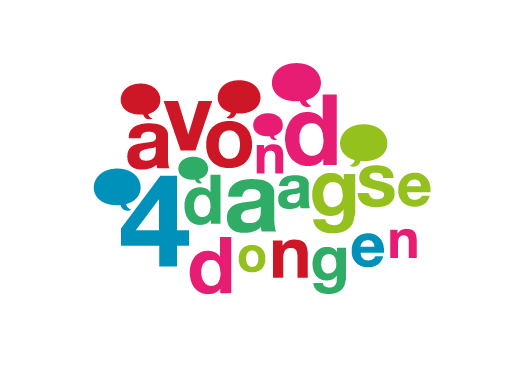 Voor meer informatie en inschrijvingen verwijzen wij u dan ook naar www.a4ddongen.nl.
Inschrijven kan vanaf 29 maart tot en met 30 juni 2021. Kamp groep 8!Wat een goed nieuws. Groep 8 gaat op kamp! Woensdag 23, donderdag 24 en vrijdag 25 juni gaan onze kanjers genieten van deze speciale aangelegenheid. Wij wensen hen alvast veel plezier en dat zij mooie herinneringen mogen maken!Kunstpodium DongenIn mei 2020 stond oorspronkelijk de kunstweek TOF! gepland. De hele week zouden ruim 2.100 leerlingen van alle basisscholen in de gemeente Dongen ondergedompeld worden in de Kunst en Cultuur.Helaas strooide het coronavirus roet in het eten en ging deze bijzondere week vorig schooljaar jaar niet door. Hoewel corona nog steeds onder ons is, zal TOF! weliswaar op een aangepaste manier, alsnog beleefd gaan worden en kan er van 7 tot en met 11 juni worden genoten van muziek, dans, beeldende kunst, theater, literatuur, foto/film/nieuwe media en erfgoed.Groep 1/2 – De reuzedwerg die een kopje kleiner wil zijnGroep 1-2 gaat binnenkort met de hele klas kijken naar de voorstelling ‘De Reuze Dwerg die een kopje kleiner wil zijn’ in de Cammeleur*. Een voorstelling waarbij kinderen kunnen genieten van de beeldende klanken van klassieke muziek verpakt in een spannend sprookje!Groep 3/4 – ZoomZoom beestjesDe leerlingen in groep 3-4 zijn bezig geweest met het project ZoomZoom beestjes. Zij hebben online een workshop gevolgd. Zij hebben in tweetallen een nieuw beestje, een wolk en natuur gemaakt. Dit alles ter voorbereiding om een film op te nemen met alle losse beestjes. Het was een gezellige beestenboel!Groep 5/6 - Koning Lear‘Koning Lear’ is een educatief kunstproject voor de groepen 5 en 6, gebaseerd op drama en literatuur. De leerlingen zullen 2 lessen krijgen van een dramadocent waarbij zij aan de slag gaan met het verhaal van Koning Lear. Verder zullen zij een voorstelling bezoeken in de Cammeleur*.Groep 7/8 Baron 1898In Baron 1898 ontmoeten dans en literatuur elkaar. Dit gebeurt door een op het boek geïnspireerde lessenreeks dans, en een verwerkende beeldende activiteit met als afsluiter een danspresentatie in de Cammeleur*.*De activiteiten in de Cammeleur gaan door indien de coronamaatregelen dit toelaten. Mocht dat niet het geval zijn, dan wordt er gezocht naar een passende oplossing zodat de projecten toch door kunnen gaan.De Zomerspelen gaan door!Op vrijdag 28 mei start de inschrijving voor de 60e Zomerspelen! De Stichting zet deze stap met vertrouwen mede door een goed gesprek met Gemeente Dongen. Het streven is een Zomerspelen zoals we deze kennen voor alle Dongense kinderen met de nodige aanpassingen voor vrijwilligers, ouders, verzorgers en bezoekers. Vandaar de slogan voor de Zomerspelen van dit jaar: “Alles voor de kinderen!”De komende tijd zal de Dongense Jeugdraad verdere informatie delen op hun website en social media kanalen. Er is aangekondigd dat de kind-inschrijvingen morgen arriveren op de scholen. Wij kijken er naar uit! De 60e Zomerspelen vinden dit jaar plaats van 23 t/m 27 augustus.Meer informatie? Check www.dongensejeugdraad.nl.